Fachschule im Fachbereich TechnikProjektarbeitStaatlich geprüfter Techniker Fachrichtung: XXXXXXXXXXSchwerpunkt: XXXXXXXXXXeingereicht beimPrüfungsausschuss für staatlich geprüfte TechnikerderFachschule im Fachbereich Technik, staatlich anerkannte Ersatzschule der ERFURT Bildungszentrum gGmbHThema: XXXXXXXXXXXXXXXXXXXXXXXXXErstbetreuer: Dipl.-Ing. Mario MustermannZweitbetreuer: Diplomlehrer Peter MusterProjektnummer:		XXXXXXvorgelegt von:		Anton Mustermann MB 12/11				Bernd Mustermann MB 12/11Erfurt, XX.XX.20XX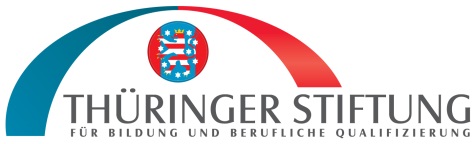 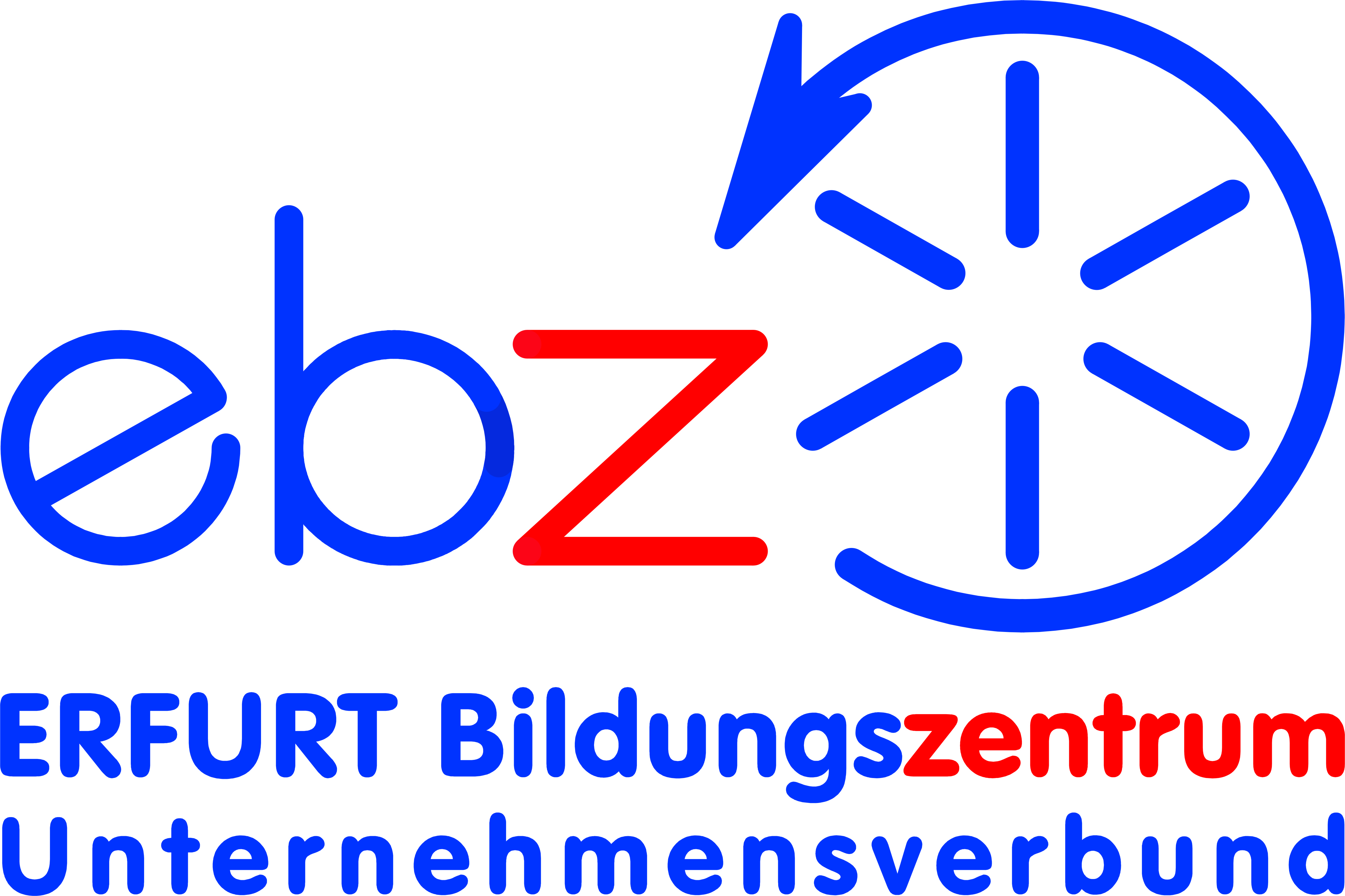 